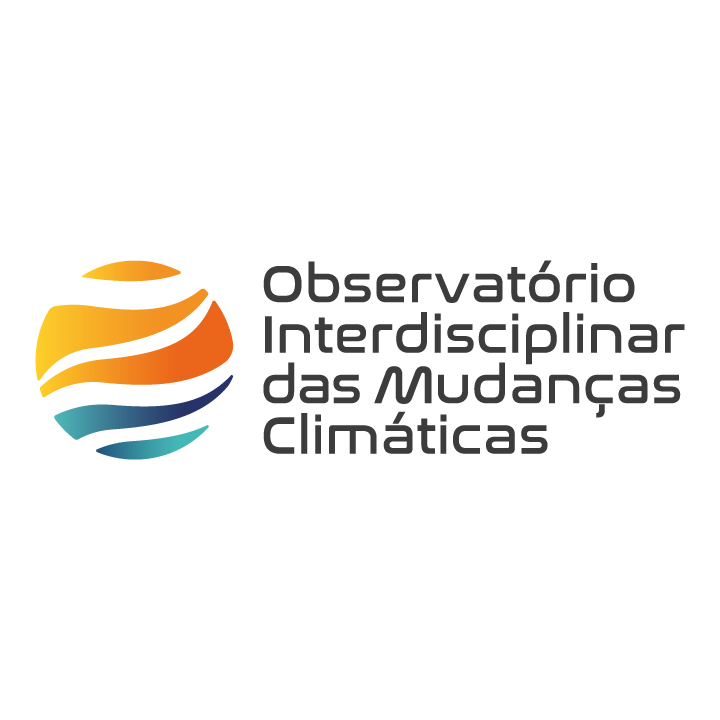 Published continuously, this publication of the Interdisciplinary Observatory on Climate Change aims to disseminate field research reports, reports of ethnographic experiences and in the field of public policies, normative and policy-oriented proposals, emerging theoretical debates, analyses of critical themes and state of the art studies, always involving disciplinary and interdisciplinary issues in climate change.Text preparation:- Title (up to 10 words) and abstract (up to 300 words);- A text between 6 and 10 thousand words, Times New Roman, 1.5 spacing;- Footnotes only if very relevant;- Bibliographic references at the end, as well as other types of references or interview lists;- For the presentation of references, we will follow the rules of Dados (http://www.scielo.br/revistas/dados/iinstruc.htm), a journal linked to the IESP-UERJ;- Images (maps, graphics, photos, etc.) can be in colour and must be sent in separate JPEG files (with clear indication of their location in the manuscript).